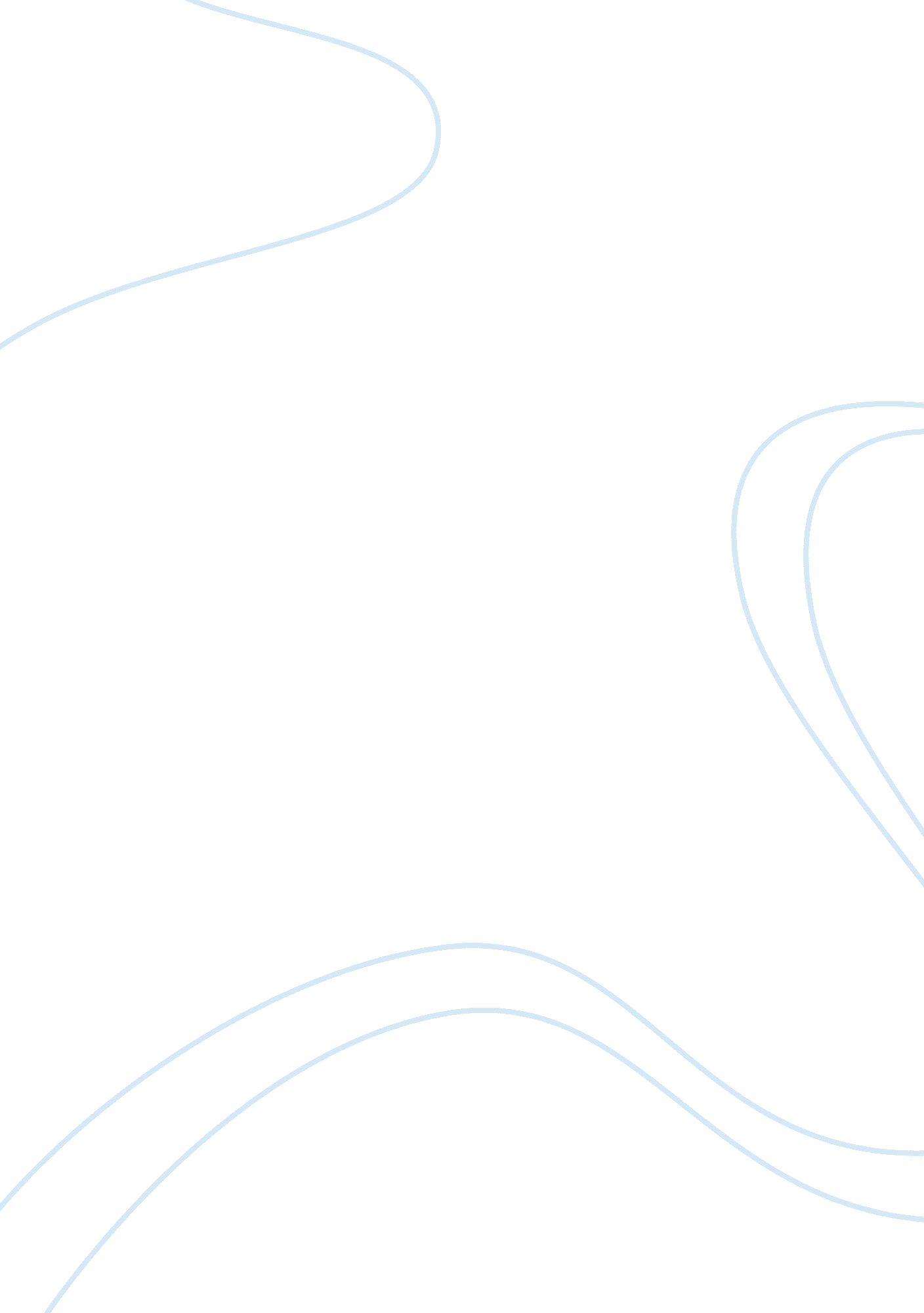 Rapunzel, rapunzel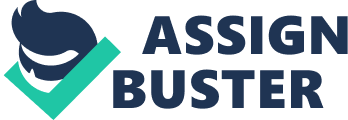 Diana Simpson Mr. Todd English composition 1001-27 December 15, 2011 Rapunzel, Rapunzel Stories told and collected in the 1800’s served up life as generation of central Europeans knew it- capricious and very often malicious. The Grimm Brothers were accidental entertainers who were determined to preserve these tales from disappearing, by writing them down. The readers found the tales so bewitching that the Grimm Brothers and editors started “ fixing” things. Things then got softer, sweeter, and primarily moral, so that in current times it’s now easier to recreate the story into a movie. When remaking a story into a movie, parts of the story stay unchanged for the sake of the story. But new parts are added for filler and content, thus destroying the original foundation. The remaking of a great story into a movie causes deterioration to the unique spirit of the story, while at the same time maintaining some of the dark cruel aspects of it. The story of Rapunzel is well known to readers of all ages. A lonesome couple wanting a child lives next to a walled garden belonging to an enchantress. The wife being pregnant with the child she always wanted started having cravings for the Rapunzel plant in the garden. Her craving is so physically powerful that her husband must sneak into the garden to retrieve it for her. After breaking into the garden for the third night in a row he is caught by the enchantress. Dame Gothel agrees to be lenient on the man, on the condition that he surrenders his daughter to her when she is born. Once born, the baby girl is taken to be raised by the enchantress, and is named Rapunzel. Rapunzel, with her long golden hair, is the most gorgeous child in the world. She was so beautiful that by the time she reached the age of twelve she was locked away in a tower, away from the world. With nothing to do to pass the time, she sang. Her songs drew the attention of a prince. This prince visited day after day, avoiding Dame Gothel at all cost. Until one day Rapunzel accidentally gives the prince away and with this mistake the enchantress cuts her long golden hair and casts her out into the forest, leaving her to wander alone. When the prince calls upon Rapunzel, the enchantress lets down Rapunzel’s severed hair for him to climb up. Instead of seeing his love, he is now staring into the eyes of the evil enchantress who tells him he will never see Rapunzel again. With this news he throws himself out of the tower in anguish and is blinded by thorns as he hits the bottom. He is then left to wander the wastelands of the country side all alone. After many months of wandering these wastelands, he is finally reunited with his love Rapunzel. However in the movie version of Rapunzel, “ Tangled”, Rapunzel’s parents were royalty. The queen was pregnant with Rapunzel when she became ill and the whole town went out to look for a special flower. This special flower was made from a drop of sun that had fallen from the sky. The one and only person that had known about it and was utilizing its special powers to keep her young was Mother Gothel. Once found, that magic flower had cured the ailing queen and Rapunzel was born. Mother Gothel sang to Rapunzel, thus causing her blonde hair to glow and Mother Gothel’s appearance had slowly started to reverse in age. In a moment of swiftness Rapunzel was kidnapped from her crib and taken to her new home, a tall tower hidden deep in the forest. Day after day Rapunzel was locked in the tower with nothing to do but have her hair brushed by Mother Gothel. While having her hair brushed she would sing and this singing would cause her hair to glow, which would reverse the appearance of her “ mother” to a younger age. Rapunzel has a run in with a thief, who climbed into her tower all to avoid being arrested. With his help she leaves the tower to follow her dream, of seeing the floating lanterns. Together they set out on a trip she has never in her life seen before. Once back in her “ mother’s” clutches and the thief on the way to being hung, Rapunzel realizes who she truly is. She is the lost princess that has been missing for eighteen years. Rapunzel sacrifices her life for the life of her love, the thief. She vows to spend the rest of her life with Mother Gothel, as long as she can save the thief from dying. When in the process of saving him, he takes a piece of broken glass and cuts off all of Rapunzel’s hair. Now it is no longer long and golden blonde, but short and dark brown. Mother Gothel rapidly ages and slowly stumbles to the tower window, where she falls to her death and as she hit the ground below she turns to a giant pile of ash. In desperation, Rapunzel tries to save her love. But to no avail she is unable to because her hair is no longer magical. The one single tear that escapes her eye brings him back to life and they are reunited. As well as being reunited with her love, she is also reunited with her parents who have eagerly searched for her all these years. As capricious and malicious tales from the 1800’s might be, they served a purpose. To instill morals upon the listener and to teach a lesson that was built within the story. Despite having the cruel malicious undertones as the story, turning it from a story into a movie does nothing but make it sweet, fluffy, feel good, and full of song and dance. The once great and still great story has now degenerated into a giant song and dance number. 